План финансово-хозяйственной деятельности МБОУ "Алгашинская СОШ" на 2021 год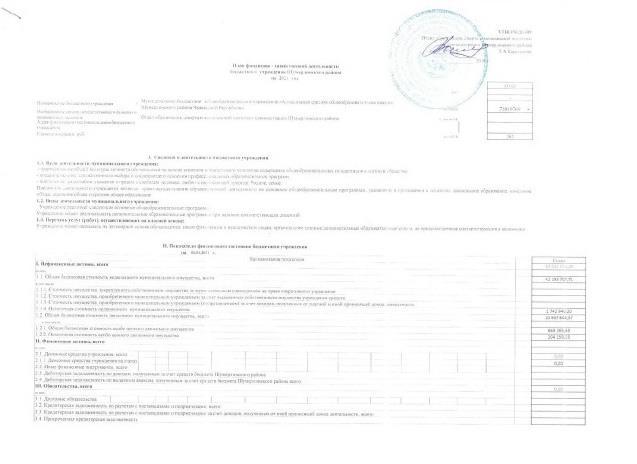 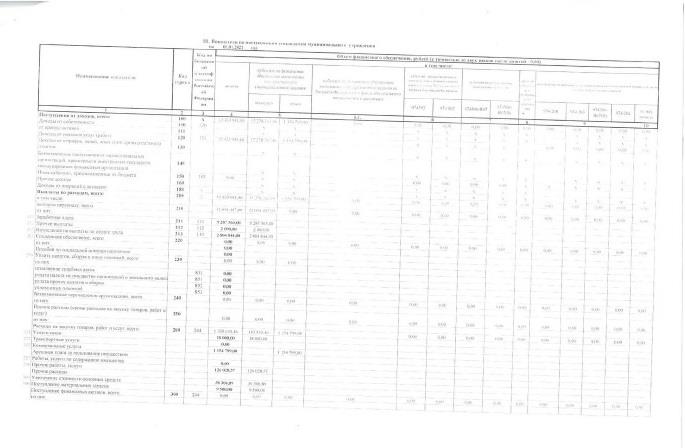 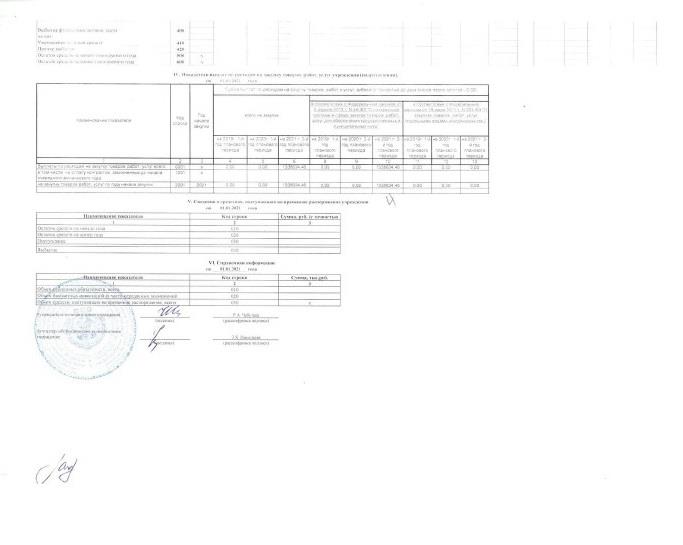 